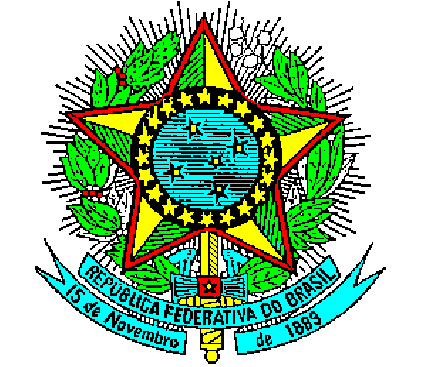 MINISTÉRIO DA DEFESAEXÉRCITO BRASILEIROSECRETARIA DE ECONOMIA E FINANÇAS(Contadoria Geral /1841)Apêndice “A”TERMO DE REFERÊNCIAPREGÃO SRP Nº 04/2018 - SEF(Processo Administrativo n° 64689.002132/2018-02)ESPECIFICAÇÃO DETALHADA – ITENS 27 E 33Especificação: Totem, base de madeira na cor preta, laqueada com brilho, medindo 52cm x 50cm x 35cm (Largura x Altura x Profundidade), com encaixe central superior para o vidro de 20cm, com vidro temperado incolor de 10mm de espessura, medindo 160cm x 50cm.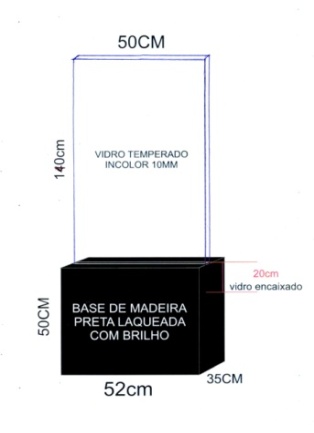 